Ne pas relier ni agraferIDENTIFICATION DU CANDIDAT : Madame    Monsieur    Société   (cocher la case correspondante)Nom :	Prénom : 	Nom du magasin ou de l’atelier : 	Adresse personnelle : N°	rue : 	Code Postal : 	Ville : 	 Téléphone portable (actif pendant la manifestation) : 	@ email : 	ADRESSE PROFESSIONNELLE (si différente) :N°	rue : 	Code Postal : 	Ville : 	 Téléphone portable : 	@ email ………………………………………… 	…………………………………………………….. Site internet et/ou réseaux sociaux : 	CANDIDATURE EN QUALITE DE : (cocher la case correspondante), le candidat veillera à être cohérent dans ses déclarations car il peut posséder plusieurs qualités à la fois mais devra le justifier par tous documents le permettant. Artisan avec fonds de commerce           Artisan non-sédentaire                Commerçant            Industriel forain        Artiste libre       	   Producteur                           Autre (préciser)  Producteur et agriculteur Fabricant  Revendeur           « Les candidats sont invités à préciser s’ils possèdent le label « Qualité ARTISAN », spécifique au secteur de l’artisanat, qui atteste de votre qualification de chef d’entreprise artisanale ».Merci de joindre IMPÉRATIVEMENT à votre dossier les documents suivants :- un extrait d'immatriculation (SIRENE, Kbis, répertoire des métiers, déclaration en tant qu’artisan auprès de la CMAR….) daté de moins de 3 mois,
- une attestation d'assurance couvrant la responsabilité civile professionnelle en vigueur au moment de la manifestation et couvrant la responsabilité relative aux marchés, foires, expositions etc.,- en cas de «collectif », indiquer la personne référente qui sera l’unique interlocuteur de la Ville.-Merci de rester anonyme dans la description et le détail de votre candidature (pas de noms de société-pas de logos et pas de tampon lors de la signature)PARTIE RENDUE ANONYME POUR LE PASSAGE EN COMMISSION DE SELECTIONVeuillez cocher les cases correspondant aux produits mis à la vente :En cas de produits multiples, merci de numéroter les catégories par ordre d’importance.  Vente d’alcool (Détailler l’activité : bouteilles, au verre etc)  Alimentaire  Bougies - senteurs  Photos- BD-peinture- image  Bijoux  Textile - accessoires  Décoration-arts de la table  Déco-accessoires de noël  Jouets  Collectif  Terroir  Autre (merci de préciser) : 	La commission de sélection classera chaque candidat dans une catégorie déterminée le jour de la commission.Pourcentage de produits finis proposés à la vente issue de votre propre fabrication:Pourcentage de produits finis proposés à la vente qui ne sont pas de votre propre fabrication:Pourcentage de produits finis issus de commerce industriel :Présentation détaillée de l’activité et/ou de la société : Procédés de fabrication (y compris démarche écoresponsable le cas échéant) : Provenance des articles et produits proposés à la vente (les photographies de ceux-ci pourront être présentées en annexe) :Expérience ou références professionnelles éventuelles établies à l’occasion de manifestations de même nature :Complément d’information : (Animation éventuellement proposée)J’atteste sur l’honneur l’exactitude de l’ensemble des renseignements fournis dans mon dossier de candidature.Je déclare avoir fourni……… (Indiquer le nombre) photographies et ……... (Indiquer le nombre)  échantillons, en annexe du présent dossier à l’appui de ma candidature.Fait à …………………………, le……………………………Signature(Mention manuscrite « lu et approuvé »)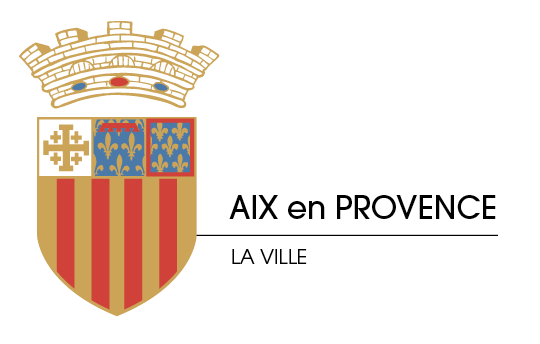 Dossier de Candidature Exposant« Marché de Noël 2023»Du mercredi 15 novembre au dimanche 31 décembre 2023Ville d’Aix-en-ProvenceDATE LIMITE DE DEPOT DES CANDIDATURES :VENDREDI 12 MAI 2023 à 16h00délai de rigueur à renvoyer impérativement soit par mail :                          commerce-artisanat@mairie-aixenprovence.fr soit par voie postale ou main propre à l’adresse indiquée dans le règlement de la consultation.LISTE DES PRODUITS PROPOSÉS A LA VENTEOBSERVATIONS ET PRÉCISIONS PERMETTANT D’APPRECIERLA QUALITÉ DE LA CANDIDATUREDémarche éco responsableOui/NonSi oui, merci de préciserFrance :Produits :----Provenance :----Hors France :Produits :----Provenance :Produits :----Années :-------Lieux :------Type de manifestations :-------PHOTOGRAPHIES